COUNTY OF ALAMEDAADDENDUM No. 1toRFP No. 902025fore-Payments Solution** BIDDERS MUST USE REVISED BID FORM WHEN SUBMITTING BID RESPONSE**BID RESPONSES DUE DATE REMAINSNOVEMBER 12, 2021 BY 2:00 P.M.Alameda County is committed to reducing environmental impacts across our entire supply chain. 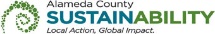 If printing this document, please print only what you need, print double-sided, and use recycled-content paper.The following Section has been modified or revised as shown below.  Changes made to the original RFP document are in bold print and highlighted, and deletions made have a strikethrough.Page 8 of Exhibit A – Bid Response Packet of the RFP, BID FORM is revised as follows:  	Instructions:  Bidder must use the separate Excel Revised Bid Form provided.   COST SHALL BE SUBMITTED AS REQUESTED ON THE EXCEL REVISED BID FORM(S).  NO ALTERATIONS OR CHANGES OF ANY KIND ARE PERMITTED.  Bid responses that do not comply will be subject to rejection in total.  The cost quoted shall include all taxes (excluding sales and use tax) and all other charges, including travel expenses, and is the maximum cost the County will pay for the term of any contract that is a result of this RFP.  Quantities listed on Alameda County Excel Revised Bid Form are estimates and are not to be construed as a commitment.  No minimum or maximum is guaranteed or implied.  Bid pricing on all line items is required. Partial bids are not acceptable. The Bid Form has been revised as follows:	The estimated quantityies for Items 2 - 4 have been changed from “23 Dept” to “27 Dept”.Item I has been added to the SUPPLEMENTAL BIDThis RFP Addendum has been electronically issued to potential bidders via e-mail. E-mail addresses used are those in the County’s Small Local Emerging Business (SLEB) Vendor Database or from other sources.  If you have registered or are certified as a SLEB, please ensure that the complete and accurate e-mail address is noted and kept updated in the SLEB Vendor Database.  This RFP Addendum will also be posted on the GSA Contracting Opportunities website located at Alameda County Current Contracting Opportunities.ItemDescriptionUnit of MeasureEstimated Qty1e-Payment Solution for Debit/Credit card, e-check, e-wallet, and EFT over web-sites, IVR, phone systems. (Annual software subscription costs) LOT  $250M 2Initial setup/installation - e-Payment Solution setup for departments and initial basic integration to AC sites LOT 23 27 Dept3e-Payment Solution support and maintenance services (Annual) LOT 23 27 Dept4Training and Documentation (User and Admin) LOT 23 27 Dept5Point of Sale Hardware/equipment EACH SYSTEM 506Point of Sale Hardware/equipment Installation EACH SYSTEM 50	SUPPLEMENTAL BID:  WILL NOT BE USED IN THE EVALUATION OF COST BUT WILL BE PART OF THE CONTRACT	SUPPLEMENTAL BID:  WILL NOT BE USED IN THE EVALUATION OF COST BUT WILL BE PART OF THE CONTRACT	SUPPLEMENTAL BID:  WILL NOT BE USED IN THE EVALUATION OF COST BUT WILL BE PART OF THE CONTRACT	SUPPLEMENTAL BID:  WILL NOT BE USED IN THE EVALUATION OF COST BUT WILL BE PART OF THE CONTRACT	SUPPLEMENTAL BID:  WILL NOT BE USED IN THE EVALUATION OF COST BUT WILL BE PART OF THE CONTRACT	SUPPLEMENTAL BID:  WILL NOT BE USED IN THE EVALUATION OF COST BUT WILL BE PART OF THE CONTRACT	SUPPLEMENTAL BID:  WILL NOT BE USED IN THE EVALUATION OF COST BUT WILL BE PART OF THE CONTRACT	SUPPLEMENTAL BID:  WILL NOT BE USED IN THE EVALUATION OF COST BUT WILL BE PART OF THE CONTRACTItemDescriptionUnit of MeasureRateAProfessional services for a custom implementation                                Per HourBOff-hours support outside of the normal service hours:                                                    M-F between 6:00 pm-7:00 am Pacific Time & weekends                       Per HourCCredit Card Transaction fee (not to exceed %)Per TransactionDDebit Card Transaction fee Flat Fee ($)Per TransactionEe-Check Transaction fee Flat Fee ($)Per TransactionFe-Wallet Transaction fee Flat Fee ($)Per TransactionGEFT over websites Transaction fee Flat Fee ($)Per TransactionHIVR and phone system Transaction fee Flat Fee ($)Per TransactionIBank Account Verification Services ($)Per Transaction